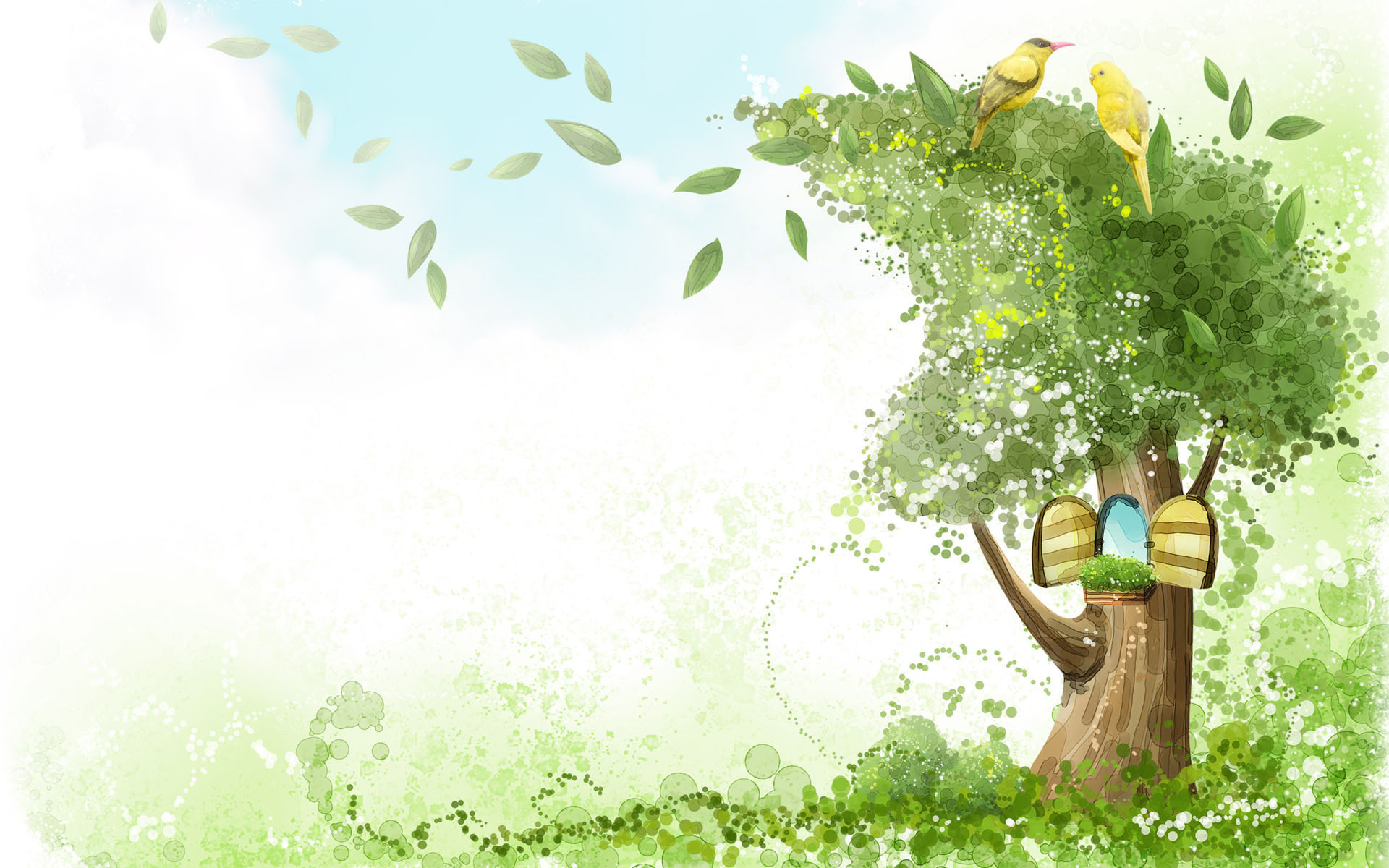 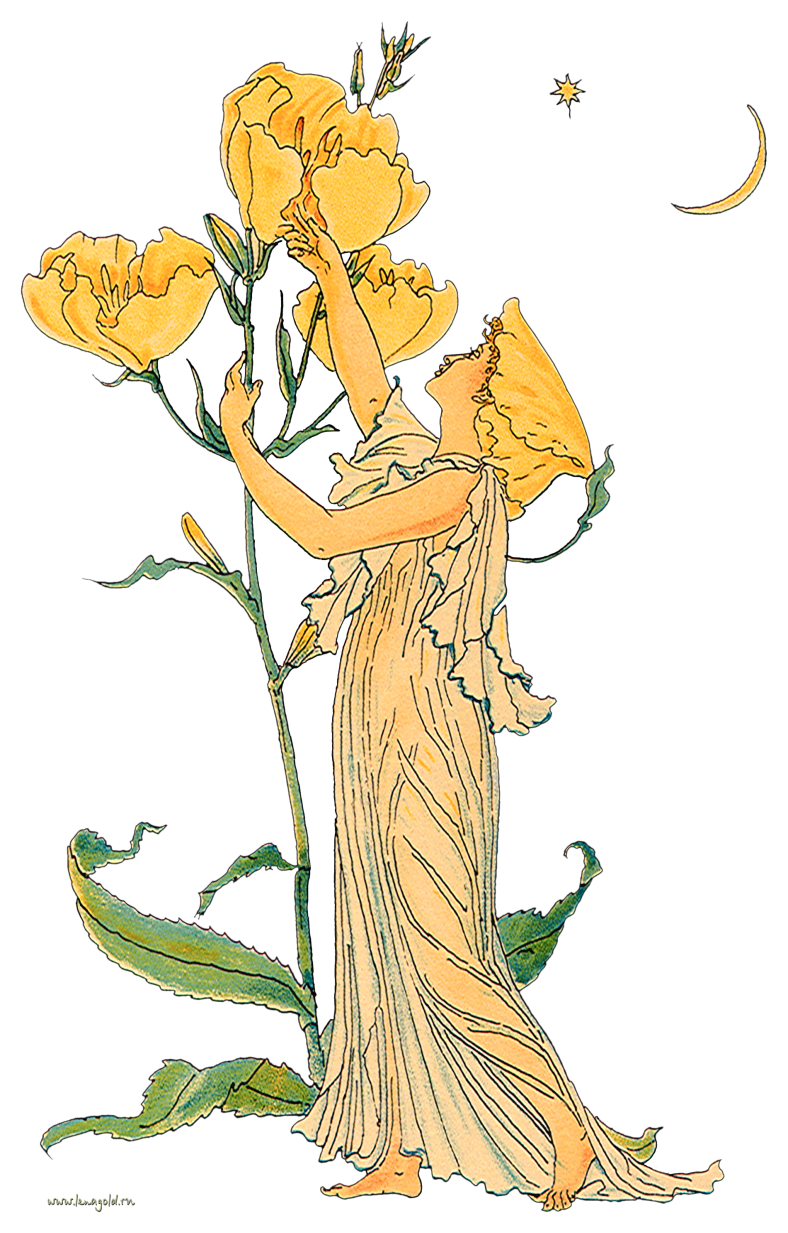   С Весной произошла неприятность, ее в лесу спрятал сильный порывистый ветер, он не хочет, чтобы в город приходило весеннее тепло. Весна попросила обратиться к вам за помощью. Ветер отпустит весну, если  выполнить все задания, которые он разбросал по лесу. Лесная Фея